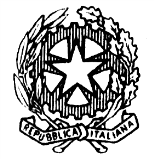 TRIBUNALE DI NOCERA INFERIOREUDIENZA DEL 09.11.2023 ore 09.00 e ss.Giudice: Dott. Federico NOSCHESE ORDINE DI CHIAMATA DEI PROCESSII° Fascia ore 09:00 – 09:45 RGT n. 1149-23 – RGNR n. 1004-20 (RGT n. 532-21) – RGNR n. 8713-19 (SIGE n. 2023-103) (RGT n. 2999-19) – RGNR n. 473-19  SIGE n. 2023-283  (RGT n. 1851-20) – RGNR n. 5143-18  (RGT n. 1132-21) – RGNR n. 1213-16  (RGT n 2557-19) – RGNR n. 3778-16  (RGT n 982-13) (RGT n. 316/19) – RGNR n. 3590/18  (RGT n. 681-19) – RGNR 909-12 RGT n. 411-22 – RGNR n. 1010/20 RGT n. 508-22 – RGNR n. 1950-19 (RGT n. 2068-20) – RGNR n. 3839-15 (SIGE n. 2023-223)II° Fascia ore 09:45 – 11:00  (RGT n. 912-23) – RGNR n. 383-23 - Predibattimentale (RGT n. 811-23) – RGNR n. 877-23 - Predibattimentale (RGT n. 285-20) – RGNR n. 285-20 (RGT n. 1116-21) – RGNR n. 2269-19 RGT n. 882-22 – RGNR n. 5342-2020 RGT n. 383-23 – RGNR n. 5351-21 (RGT n. 2255-18) – RGNR n. 5613-17 RGT n. 462-22 – RGNR n. 6015-19 (RGT n. 1487-21) – RGNR n. 3213-17 RGT n. 1395-22 – RGNR n. 6796-21 (RGT n. 150-19)- RGNR n. 2323-18III° Fascia ore 11:00 -12:30  (RGT n. 1984-19) – RGNR n. 1163-19 (RGT n. 958-20) – RGNR n. 3933-19  RGT n. 1194-22 – RGNR n. 3159-19 RGT n. 484-23 – RGNR n. 2625-22 (RGT n. 44-22) – RGNR n. 2908-20 (RGT n. 133-21) – RGNR n. 5033-18 (RGT n. 1504/18) – RGNR n. 5733-17 RGT n. 1236-22 – RGNR n. 1607-2018IV° Fascia ore 12:30 -15:00 (RGT n. 2405-18) – RGRN n. 5485 -17 ore 12:30 RGT n. 117-23 – RGNR n. 2160-22 (RGT n 2731-18) – RGNR n. 839-17 (RGT n. 963-21) – RGNR n. 2173-19 RGT n. 848-22 – RGNR n. 690-21 (RGT n. 468-21) – RGNR n. 4521-19 - Ore 14:00V° Fascia ore 15:30 e ss  (RGT n. 248-20) – RGNR n. 3920/18 + 1 ore 15:30